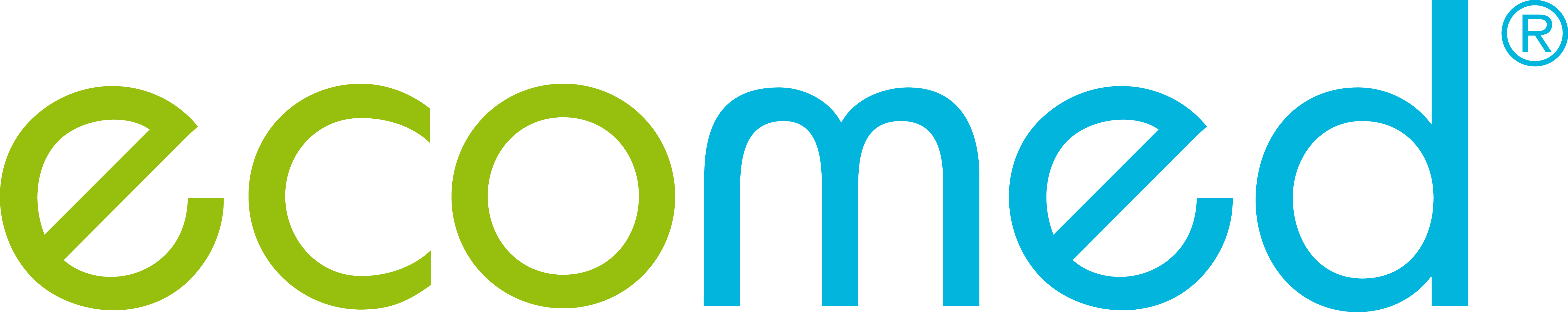 Масажираща възглавница Medisana Ecomed MC 81E,               Germany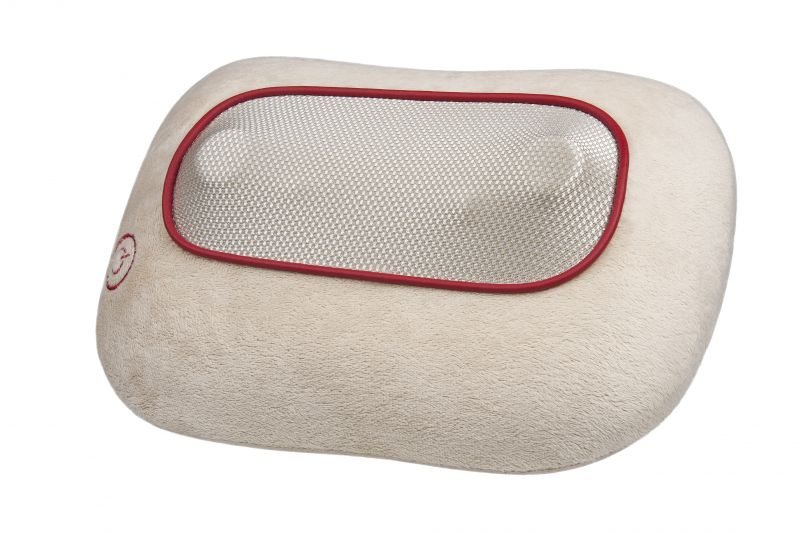 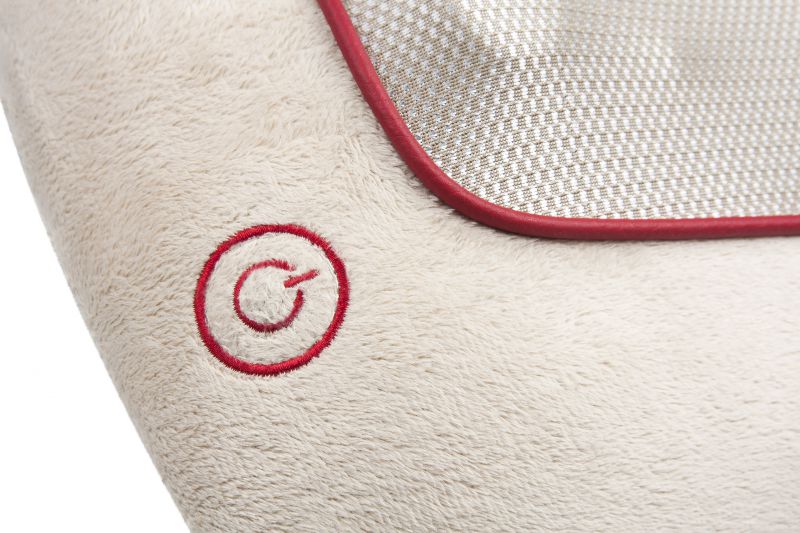 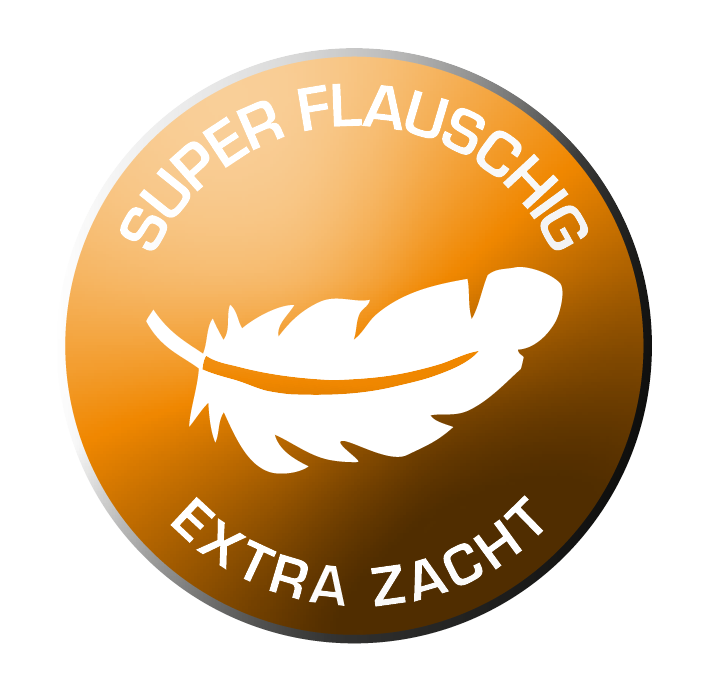 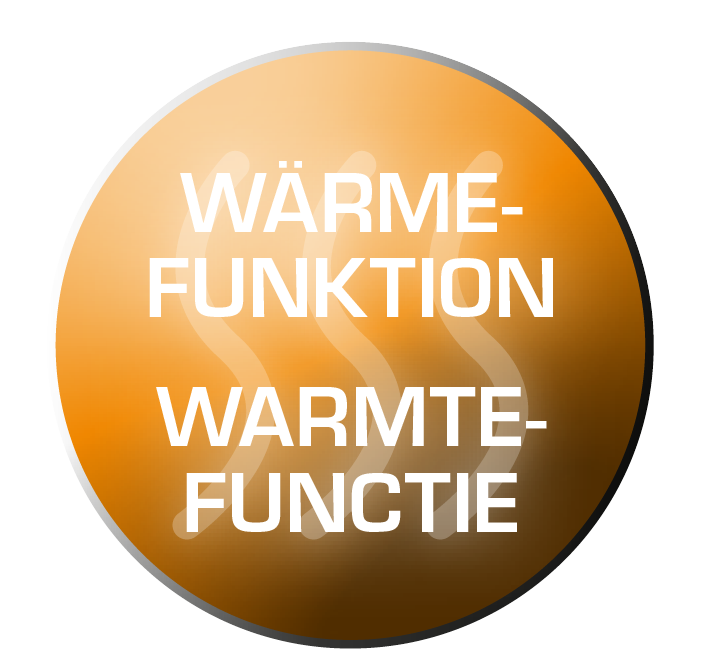                                                     Инструкции за употреба                  Благодарим Ви, че закупихте масажната възглавница Medisana Ecomed MC 81 E, Germany! Свързване към захранването• Преди да свържете устройството към захранването, моля уверете се, че захранващото напрежение, посочено на табелката с данни, е съвместимо с електрическата мрежа.• Дръжте захранващия кабел и самото устройство далеч от топлина, горещи повърхности, влага и течности. Избягвайте да докосвате щепсела или захранването с мокри или дори влажни ръце, или когато стоят във вода.• Частите, които провеждат електричество на устройството, не трябва да влизат в контакт стечност.
• Ако устройството падне във вода, не се опитвайте да го извадите. Вместо това издърпайте щепсела веднага.• Винаги проверявайте дали щепселът е лесно достъпен, когато устройството е свързано.• Извадете щепсела от контакта веднага, след използване на устройството.• Не носете, не дърпайте и не завъртайте устройството от неговия захранващия кабел.• Внимавайте кабела да не се усуква.Специфични групи хора• Това устройство не е предназначено да се използва от лица (включително деца) с ограничени физически, сензорни или умствени способности, или от лица с недостатъчен опит и/ или знание, освен, ако e под наблюдение от лице, отговорно за тяхната безопасност, или, ако те са били инструктирани за употребата на устройство.• Децата трябва да бъдат наблюдавани, за да се гарантира, че те не си играят с устройството.• Не използвайте уреда като заместител на медицинско лечение. Хронични оплаквания и симптоми могат да се влошат.• Трябва да се въздържате от използване на уреда или да се консултирате с Вашия лекар, преди да го използвате, ако -   Сте бременна,-   Имате сърдечен пейсмейкър, изкуствени стави или електронни импланти- Страдате от едно или повече от следните заболявания и оплаквания: нарушения в кръвообращението, разширени вени, отворени рани, натъртвания, наранена кожа, възпаление на вените.• Уредът разполага с отопляема повърхност. Лицата, нечувствителни към топлина, трябва да бъдат внимателни, когато използват уреда.• Ако изпитвате болка или дискомфорт по време на масажа, спрете веднага, и се консултирайте с Вашия лекар.• Никога не оставяйте уреда без наблюдение, докато е включен.• Внимавайте при употребата на затоплящата функция, ако имате проблеми с кръвообращението или имате нечувствителност към топлина. Има риск от изгаряне!• Консултирайте се с лекар, преди да използвате седалката за терапевтично лечение.• Употребата на масажната възглавницата е забранена в следните случаи:Приложение при деца;Приложение при животни;Употреба докато спите;Този модел не е подходящ за автомобил;Ако приемате вещества, които намаляват времето за реакция (болкоуспокояващи, алкохол и други).Преди да използвате уреда
• Винаги внимателно проверявайте захранване, кабел, устройството за управление и
масажната възглавница за повреди преди употреба. Не се опитвайте да използвате дефектна част.
• Не използвайте уреда, ако има видими признаци на повреда на устройството или кабелът не работи правилно, или седалката е изпускана, или се е намокрила. За да се предотврати опасността, винаги изпращайте уреда в сервизен център.
Управление на уреда
• Масажната седалката трябва да се използва само по предназначение, както е описано в
инструкцията за употреба.
• Използване на уреда за всяка друга цел обезсилва гаранцията.
• Никога не оставяйте уреда без наблюдение, ако е свързан към електрическата мрежа.
• Максималното време на работа за една сесия е 15 минути.
• Не позволявайте на седалката да влиза в контакт с остри или режещи обекти.
• Не използвайте този уред в близост до източници на електромагнитни вълни с висока честота.
• Никога не поставяйте уреда в близост до електрическа печка или други източници на топлина.
• Никога не използвайте седалката за масаж, ако се прегъне или смачка.Устройството не трябва да се използва за търговски цели или за медицински цели.
Ако имате здравословни проблеми, консултирайте се с Вашия лекар, преди да използвате
масажната възглавница.Съдържание на доставката
Моля, проверете на първо място, че устройството е в пълен вид.
Следните части са включени:
• 1 Масажна седалка Medisana Ecomed MC 81E, Germany
• 1 Инструкция
Моля, свържете се с доставчика, ако забележите някакви повреди при транспортирането.
Какво представлява Шиацу масажа?Шиацу е форма на масаж с пръсти и един от най-важните масажиращи техники заедно лимфния дренаж и рефлексологията.
Тази форма на масаж е разработена в Япония, но произтича от традиционния китайски масаж. Използват се полезни техники за прилагане на натиск, за да се събудят жизнените сили и да ги насърчават да текат през тялото. Целта на масажа е не само да се премахне напрежението, но също така и хармонизиране на тялото и душата.
Как работи възглавницата?Вашата масажираща възглавница Medisana Ecomed MC 81E, Germany,  е едно от  най -съвременните устройства за истински шиацу масаж на врата, гърба, кръста, бедрата и стъпалата. 
Масажиращата възглавница Medisana Ecomed MC 81E, Germany, има 2 3D двойни въртящи глави.
Устройството е снабдено и  с допълнителна функция за затопляне по време на масажа. Комбинацията от интензивен  шиацу масаж и излъчвана топлина прави масажиращата възглавница  ефективна и релаксираща. Ефектът от масажа е особено полезен за лечение на напрегнатите мускули и уморена тъкан. Устройството осигурява приятна релаксация за преодоляване на ежедневния стрес. Масажирането може да подобри благосъстоянието Ви и е полезен и в спортни и фитнес зони.
Пускане в експлоатация
Масажиращата възглавница Medisana Ecomed MC 81E, Germany, има две функции за ефективно лечение : пръстов масаж и топлина. Топлинната функция може да се използва в комбинация с шиацу масаж .
• Поставете възглавницата на гърба на един стол с висока облегалка и закрепете за гърба с каишката.
• Включете щепсела в контакта. Уверете се, че захранването е лесно и достъпно.
• Седнете на стола и проверете дали възглавница е на мястото, което искате.
Да не се използва устройството за повече от 180 минути. Винаги оставяйте уреда да се охлади напълно,  преди да го използвате отново.
Включване и работа с устройството
• Включване на устройството за Шиацу масаж + топлина - натиснете ключа веднъж.
• Масажиращата функция с топлината се изключва , като натиснете обратно.•Топлинната функция може да бъде активирана по всяко време с масаж шиацу.Почистване•Преди почистване на уреда, се уверете, че той е изключен и откачен от електрическата мрежа. Почиствайте уреда, след като се охлади.•Почиствайте възглавницата само с мека кърпа, леко навлажнена с лек почистващ препарат (например сапун). При никакви обстоятелства не използвайте агресивни препарати, твърди четки, разтворители, петролни продукти, разредители или алкохол.•При почистване, никога не потапяйте контролния блок във вода и се уверете, че в устройството не прониква вода.•Отстранете всякакви извивки от кабела.Съхранявайте устройството в оригиналната му опаковка, на чисто и сухо място.Този продукт не трябва да се изхвърля заедно с битовите отпадъци.Всички потребители са длъжни да предадат електрическите и електронните устройства, независимо дали те съдържат токсични вещества, в общински или в търговски събирателен пункт, така, че те да могат да се депонират по безопасен за околната среда начин.Технически характеристикиИме и модел:                                      Medisana Еcomed MC 81E, Germany
Захранващо напрежение:               12V/ DC 1000 mA Време на работа:                               Макс. 180 минути
Условия на работа:                            Да се ​​използва само в сухи помещения
Условия на съхранение:                   На хладно и сухо място
Размери:                                               Прибл. 31 x 23 x 11 cm
Тегло:                                                     Прибл. 1.2 кг 
Дължина на кабела:                          Прибл. 175 mm
Артикул номер:                                   23311